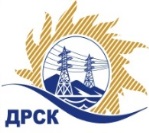 Акционерное Общество«Дальневосточная распределительная сетевая  компания»Протокол процедуры вскрытия поступивших конвертов с заявками / открытия доступа к заявкам участников на переторжкуСпособ и предмет закупки: открытый запрос предложений  на право заключения Договора на поставку Оборудование для спортивного зала, закупка 1281Информация о результатах вскрытия конвертов В адрес Организатора закупки поступила 1 (одна) Заявка.Вскрытие конвертов (открытие доступа к заявкам) было произведено автоматически средствами электронной торговой площадки Единой электронной торговой площадки на Интернет-сайте https://rushydro.roseltorg.ru в присутствии секретаря Закупочной комиссии.Дата и время начала процедуры вскрытия конвертов с заявками на переторжку: 11:00 (время амурское) 09.11.2018 г. Место проведения процедуры вскрытия конвертов с заявками на участие в переторжке: Единая электронная торговая площадка по адресу: https://rushydro.roseltorg.ru».В конвертах обнаружены заявки следующих участников:Секретарь комиссии                                                                        	М.Г. ЕлисееваИсп. Коротаева Т.В.Тел. (4162) 397-205№  655/МКС -Пг. Благовещенск«09»  ноября 2018г.№п/пДата и время внесения изменений в заявкуНаименование Участника закупки Цена заявки на участие в закупке, руб. без НДС109-11-2018 05:02:34 [GMT +3]ООО  «ДЖОРЭКС-ДВ» 
ИНН/КПП2723061560/272201001 ОГРН 10427002137642 648 750,58